Til Bestyrelsen for Rådet for Bedre HygiejneNominering af TEC – Technical Education Copenhagen - til Rådets  årlige Hygiejnepris 2016Hvem og hvorfor?FOA vil hermed nominere uddannelsesinstitutionen TEC - Technical Education Copenhagen for deres store arbejde med at skabe nogle unikke fysiske rammer for undervisningen inden for rengøring, hygiejne og service. Undervisningslokalerne er virkelighedstro, fleksible, moderne, lyse og med de nyeste materialer og redskaber. De gode rammer skaber en unik mulighed for fagligt kvalificeret undervisningsmetoder. FOA vil med denne nominering gerne sætte fokus på vigtigheden af, at fagene rengøring, hygiejne og service betragtes som håndværksmæssige uddannelser på linje med andre uddannelser. Det er FOAs erfaring, at rammerne for undervisning inden for dette fag ofte ikke prioriteres, så elever, kursister og undervisere ikke, eller i meget begrænset omfang, har mulighed for at udføre metoder mv. i praksis.  Som eksempel kan nævnes, at man ofte må bruge de almindelige offentlige toiletter på skolen, og dermed afskære andre brugere fra toiletterne, mens undervisning står på. Her kan kun et fåtal af eleverne og kursister se, hvad der reelt foregår i undervisningssituationen. Den slags sender et signal til elever og kursister om, at deres undervisning, og den kvalificerede faglighed indenfor området, ikke er vigtig.  Andre eksempler er gamle redskaber, der ikke fungerer optimalt, lokaler der ligger i en mørk kælder, at man må tegne håndvask og spejl på en tavle og ”lege”, at dét er virkeligheden.Med udgangspunkt i stigningen i smitsomme sygdomme, multiresistente bakterier mv., er det vigtigt, at fremme professionalisme og kvalificeret faglig arbejdskraft inden for hygiejneområdet.  Andre undervisningsinstitutioner, kursussteder mv. bør derfor følge TECs gode eksempel for indretning af undervisningsfaciliteter og fysiske forhold.Derfor vil vi gerne nominere TEC til hygiejneprisen 2016. Hvad er TEC?Technical Education Copenhagen er en uddannelse, der udbyder mange forskellige erhvervsuddannelser heriblandt erhvervsuddannelsen til rengøringstekniker og serviceassistent. Hertil kommer rækken af AMU-kurser indenfor rengøring, hygiejne og service.Baggrunden for nomineringBestyrelsen på TEC besluttede i 2014, at investere 3 mio. kroner i en ombygning og nybygning af undervisningsfaciliteterne inden for rengøring, hygiejne og service. Ombygningen løb dog op i 5,3 mio. kroner inkl. alt i sidste ende. Målet var at skabe nogle rammer, der kunne sikre høj kvalitet i den faglige undervisning, samt skabe rum for pædagogisk tilrettelæggelse af undervisningen inden for områderne.Underviserne på området har i høj grad været inddraget i ombygningen, både i projekteringen og i selve byggeprocessen. Man har draget nytte af og taget udgangspunkt, både i deres faglige ekspertise på området, og i deres pædagogiske didaktiske kompetencer og på den måde tilgodeset den store variation i elev- og kursistgrundlag.Byggeriet blev gennemført henover sommeren 2015 og stod tilnærmelsesvis klart ved undervisningsstart i august 2015. Den 19. november 2015 afholdt skolen reception og indviede de nye lokaler, hvor der deltog forskellige samarbejdspartnere og hvor også Gladsaxe kommune var repræsenteret.Denne satsning inden for rengøring, hygiejne og serviceområdet tager sit udgangspunkt i, at TEC uddannelsesmæssigt prioriterer rengørings- og hygiejneområdet på lige fod med deres andre uddannelser, som fx elektrikeruddannelsen og vvs-uddannelsen. TECs ledelse, direktion og bestyrelse forventer på denne måde, at kunne imødegå den stigning, som de ser tegne sig, for fagligt velfunderet arbejdskraft i fremtiden indenfor dette område. – Det gælder inden for sygehusene, på ældreområdet, børneområdet, men også inden for andre brancher.TEC har elever fra store og små kommuner, fra ældreområdet, fra Region Hovedstadens hospitaler, fra både de helt store og de små private rengøringsfirmaer, og ikke mindst fra jobcentrene, hvorfra der bl.a. uddannes vikarer, så fastansatte medarbejdere rundt omkring i virksomhederne kan komme på uddannelse/efteruddannelse. Indenfor rengøring, hygiejne og service udbyder TEC både AMU-kurser, erhvervsuddannelse og individuelle tilrettelagte forløb, som fx rotationsprojekter, hygiejnekurser for håndværkere og tekniske medarbejdere mv. TEC er den eneste i hovedstadsområdet, der udbyder kurser og erhvervsuddannelser indenfor området, og er dermed en meget central spiller i bestræbelserne på, at højne den hygiejniske standard inden for alle brancher og typer af arbejdspladser. Den øgede efterspørgsel efter uddannelse på området, har bl.a. betydet, at TEC indenfor en kort årrække, har udvidet lærerstaben fra 4 medarbejdere til 12 medarbejdere ved indvielsen. Hvad betyder de nye lokaler?Med ombygningen har skolen skabt nogle rammer, der alene i deres fremtoning signalerer, at fagområderne rengøring, hygiejne og service tages alvorligt og prioriteres på lige fod med skolens øvrige faglige håndværksuddannelser.  Det betyder at eleverne bliver mødt med et signal om, at deres fag er vigtigt, og tages alvorligt. Ved denne store investering og højnelse af standarden for undervisningslokaler inden for dette håndværk har TEC især fokuseret på:Indretning af virkelighedstro og praksisnære områder for hospital, ældrebolig, sanitære områder, kontor, hotel og industrikøkken.Opsætning af glasfacader, så flere elever kan følge sanitetsrengøring på samme tid.Indkøb af de nyeste maskiner, lifte og loftlifte samt hospitalssenge med de nyeste funktioner. Indretning af undervisningslokaler med forskellige overflader i lokalerne for at fremme elevernes forståelse for sammenhæng mellem materialer og midler/metoder. Indretning af undervisningslokaler med et øvelsesgulv, hvor elever kan eksperimentere med de nyeste rondeller og midler.Indretning af fleksible undervisningslokaler, således at det nu er muligt at skifte mellem oplæg og praktisk afprøvning. I den daglige undervisning, er der fokus på, at elever og kursister:Får en høj faglighed omkring hygiejne og smitteveje.Selvstændigt kan vurdere risikopunkter, samt hvor der skal rengøres og om nødvendigt desinficeres.Selvstændigt kan vælge de rigtige metoder til at hindre smitteveje.Selvstændigt kan foretage den korrekte dosering af midler for at opnå den ønskede effekt.Hertil kommer emner såsom ergonomi, faremærker, PH-værdier, arbejdspladsbrugsanvisninger m.v. Selvfølgelig med udgangspunkt i bekendtgørelserne for de forskellige kursus- og uddannelsesforløb.TEC har etableret et tæt samarbejde med hovedstadens hospitaler, hvilket sikrer, at underviserne er i stand til at undervise så tæt på elevernes og kursisternes daglige arbejdsopgaver som muligt, samt etablere besøg så elever og kursister, der ikke allerede arbejder på sygehusene, tillige får et realistisk indblik i det at arbejde på et hospital, og hvad det kræver af faglig indsigt.TEC har etableret et tæt samarbejde med producenter af rengøringsudstyr, så underviserne hele tiden er opdateret og skolen har mulighed for at følge udviklingen inden for udstyr, metoder mv. TEC skal fremover deltage i DM-Skills med elever fra rengøringstekniker- og serviceassistentuddannelsen. DM-Skills er danmarksmesterskab inden for håndværk såsom vvs, elektriker, maler, bager, kok, social- og sundhedsassistent/-medhjælper, og en lang liste af andre håndværk. Området kommer her til at blive sidestillet med de andre håndværk i konkurrence. Det betyder, at eleverne skal konkurrere i rengøringsdiscipliner mod andre elever inden for området, men fra andre erhvervsskoler. Eksempler på de nye undervisningsfaciliteter: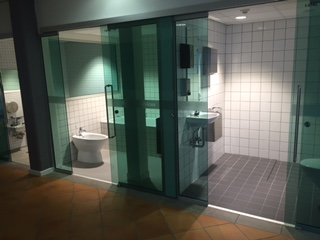 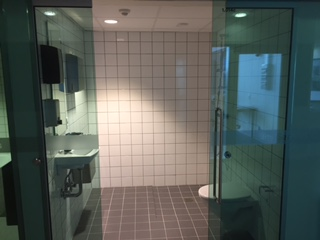 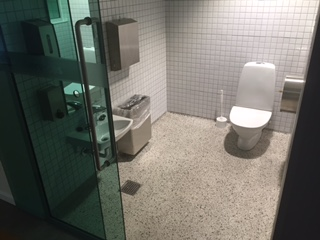 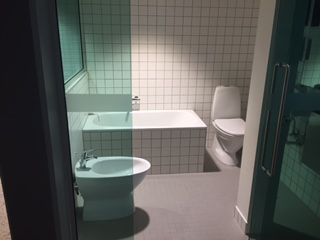 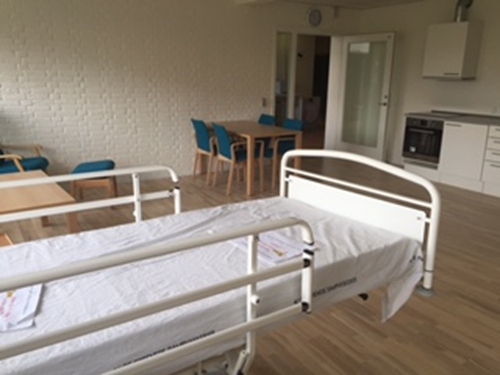 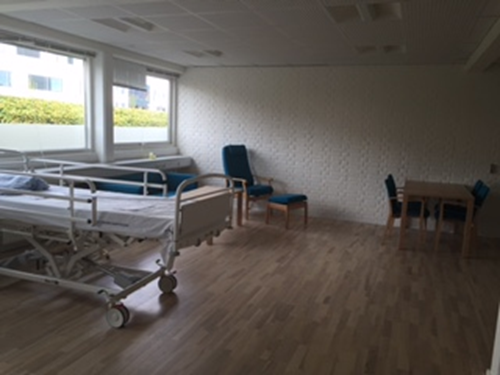 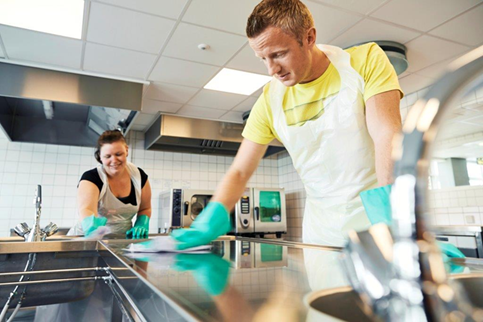 